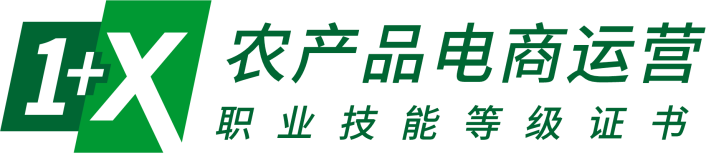 农产品电商运营职业技能等级证书《考核站点申请表》申请单位：                           （签章）申请单位负责人：                     （签字）申报日期：        年      月       日农产品电商运营职业技能等级证书培训评价组织北京博导前程信息技术股份有限公司一、申请单位基本情况二、考试场地及软硬件设备情况单位名称单位名称详细地址详细地址单位性质单位性质法人姓名法人姓名电话办学层级办学层级邮政编码邮政编码传真是否已获批为1+X试点院校是否已获批为1+X试点院校试点专业名称及考试人数试点专业名称及考试人数试点专业名称及考试人数是否有校内技能鉴定站/点是否有校内技能鉴定站/点是  否是  否已有职业技能认定项目名称已有职业技能认定项目名称已有职业技能认定项目名称考核站点负责人考核站点负责人姓名姓名现任行政职务或专业技术职务现任行政职务或专业技术职务现任行政职务或专业技术职务现任行政职务或专业技术职务现任行政职务或专业技术职务现任行政职务或专业技术职务联系电话考核站点负责人考核站点负责人考核站点工作衔接人考核站点工作衔接人姓名姓名现任行政职务或专业技术职务现任行政职务或专业技术职务现任行政职务或专业技术职务现任行政职务或专业技术职务现任行政职务或专业技术职务现任行政职务或专业技术职务联系电话考核站点工作衔接人考核站点工作衔接人可用考核场所情况可用考核场所情况考务办公室考务办公室考务办公室考试场地（支持考试机房数量和对应机位数）考试场地（支持考试机房数量和对应机位数）考试场地（支持考试机房数量和对应机位数）考试场地（支持考试机房数量和对应机位数）考试场地（支持考试机房数量和对应机位数）考试场地（支持考试机房数量和对应机位数）可用考核场所情况可用考核场所情况共   间，共    ㎡共   间，共    ㎡共   间，共    ㎡共   个，机位数：   个，共    ㎡共   个，机位数：   个，共    ㎡共   个，机位数：   个，共    ㎡共   个，机位数：   个，共    ㎡共   个，机位数：   个，共    ㎡共   个，机位数：   个，共    ㎡拟配备的考务管理团队情况拟任职务姓名出生年月出生年月学历学历学历现任行政职务或专业技术职务现任行政职务或专业技术职务教授专业课程拟配备的考务管理团队情况拟配备的考务管理团队情况拟配备的考务管理团队情况拟配备的考务管理团队情况拟配备的考务管理团队情况拟配备的考务管理团队情况拟配备的考务管理团队情况拟配备的考务管理团队情况填表说明1.考核站点专兼职考务管理团队（含考点负责人）不少于5人。2.申请单位负责人，为申请单位的主要领导，可以为考核站点负责人。3.考核站点负责人，建议至少二级学院（系）院长或以上级别学校领导担任。4.考试场地，填写符合考点遴选条件的机房数量，电脑合计数量，机房合计面积。5.拟任职务，填写监考员、技术员、后勤考务、系统管理员等角色，均可多名。1.考核站点专兼职考务管理团队（含考点负责人）不少于5人。2.申请单位负责人，为申请单位的主要领导，可以为考核站点负责人。3.考核站点负责人，建议至少二级学院（系）院长或以上级别学校领导担任。4.考试场地，填写符合考点遴选条件的机房数量，电脑合计数量，机房合计面积。5.拟任职务，填写监考员、技术员、后勤考务、系统管理员等角色，均可多名。1.考核站点专兼职考务管理团队（含考点负责人）不少于5人。2.申请单位负责人，为申请单位的主要领导，可以为考核站点负责人。3.考核站点负责人，建议至少二级学院（系）院长或以上级别学校领导担任。4.考试场地，填写符合考点遴选条件的机房数量，电脑合计数量，机房合计面积。5.拟任职务，填写监考员、技术员、后勤考务、系统管理员等角色，均可多名。1.考核站点专兼职考务管理团队（含考点负责人）不少于5人。2.申请单位负责人，为申请单位的主要领导，可以为考核站点负责人。3.考核站点负责人，建议至少二级学院（系）院长或以上级别学校领导担任。4.考试场地，填写符合考点遴选条件的机房数量，电脑合计数量，机房合计面积。5.拟任职务，填写监考员、技术员、后勤考务、系统管理员等角色，均可多名。1.考核站点专兼职考务管理团队（含考点负责人）不少于5人。2.申请单位负责人，为申请单位的主要领导，可以为考核站点负责人。3.考核站点负责人，建议至少二级学院（系）院长或以上级别学校领导担任。4.考试场地，填写符合考点遴选条件的机房数量，电脑合计数量，机房合计面积。5.拟任职务，填写监考员、技术员、后勤考务、系统管理员等角色，均可多名。1.考核站点专兼职考务管理团队（含考点负责人）不少于5人。2.申请单位负责人，为申请单位的主要领导，可以为考核站点负责人。3.考核站点负责人，建议至少二级学院（系）院长或以上级别学校领导担任。4.考试场地，填写符合考点遴选条件的机房数量，电脑合计数量，机房合计面积。5.拟任职务，填写监考员、技术员、后勤考务、系统管理员等角色，均可多名。1.考核站点专兼职考务管理团队（含考点负责人）不少于5人。2.申请单位负责人，为申请单位的主要领导，可以为考核站点负责人。3.考核站点负责人，建议至少二级学院（系）院长或以上级别学校领导担任。4.考试场地，填写符合考点遴选条件的机房数量，电脑合计数量，机房合计面积。5.拟任职务，填写监考员、技术员、后勤考务、系统管理员等角色，均可多名。1.考核站点专兼职考务管理团队（含考点负责人）不少于5人。2.申请单位负责人，为申请单位的主要领导，可以为考核站点负责人。3.考核站点负责人，建议至少二级学院（系）院长或以上级别学校领导担任。4.考试场地，填写符合考点遴选条件的机房数量，电脑合计数量，机房合计面积。5.拟任职务，填写监考员、技术员、后勤考务、系统管理员等角色，均可多名。1.考核站点专兼职考务管理团队（含考点负责人）不少于5人。2.申请单位负责人，为申请单位的主要领导，可以为考核站点负责人。3.考核站点负责人，建议至少二级学院（系）院长或以上级别学校领导担任。4.考试场地，填写符合考点遴选条件的机房数量，电脑合计数量，机房合计面积。5.拟任职务，填写监考员、技术员、后勤考务、系统管理员等角色，均可多名。1.考核站点专兼职考务管理团队（含考点负责人）不少于5人。2.申请单位负责人，为申请单位的主要领导，可以为考核站点负责人。3.考核站点负责人，建议至少二级学院（系）院长或以上级别学校领导担任。4.考试场地，填写符合考点遴选条件的机房数量，电脑合计数量，机房合计面积。5.拟任职务，填写监考员、技术员、后勤考务、系统管理员等角色，均可多名。序号设施设备名称推荐配置参数是否满足数量详细配置说明（如与推荐配置不一致）1考生计算机1.操作系统：预装 Windows7 以上操作系统2.CPU：i5及以上3.内存：8G DDR4及以上（最低4G内存以上）4.硬盘：200G及以上5.网卡：千兆网卡6.预装软件：谷歌浏览器74.0及以上、office 2007及以上、Adobe Photoshop CS6版本7.其他要求：考试过程中必须卸载或关闭还原卡/保护卡，必须关闭USB接口，必须切断外网。不推荐使用笔记本。是否台2考试主控机考试主控机配置同考生计算机配置，可为机房教师机。用于考试数据的下载、回传操作。台3考点服务器1.操作系统：Windows Server 2008 R22.CPU：6核E5及以上
3.内存：16G及以上
4.磁盘：500G及以上
5.网卡：千兆网卡6.其他要求：有固定IP地址，考试开始前或考试结束后必须能够联接外网（至少10M以上）。不允许使用VM虚拟机和云桌面，可以是独立服务器或虚拟服务器。是否台4多媒体设备投影仪（含幕布）、无线或有线话筒、音响、电子讲台（含中控）等。是否套5网络设备1.机房内网采用千兆网线、千兆交换机、千兆路由器，机房外网10M以上入口带宽。2.考点服务器与考试计算机须在一个互通的局域网内，考场具有局域网管理权限。是否/6监控设备每个考场安装不少于2个监控摄像头，能够实现考试全过程的视频信息采集与存储。摄像头不低于100万像素，720P，分辨率1080*720。是否个7考核平台农产品电商运营相关考试软件。是否1套获批考点认证资格后，由培训评价组织提供申请单位意见                             考点负责人签字：（盖章）                                   年　　月　　日                             考点负责人签字：（盖章）                                   年　　月　　日                             考点负责人签字：（盖章）                                   年　　月　　日                             考点负责人签字：（盖章）                                   年　　月　　日                             考点负责人签字：（盖章）                                   年　　月　　日培训评价组织意见负责人签字：（盖章）批准时间：站点代码：认定书编号：负责人签字：（盖章）批准时间：站点代码：认定书编号：负责人签字：（盖章）批准时间：站点代码：认定书编号：负责人签字：（盖章）批准时间：站点代码：认定书编号：负责人签字：（盖章）批准时间：站点代码：认定书编号：考点申报材料申请单位按照考核站点遴选要求自愿申报，提交如下支撑材料：材料1：《农产品电商运营职业技能等级证书考核站点申请表》；材料2：申请单位的考核场地环境以及配套设施设备的照片。以上所有资料须加盖申请单位公章，然后扫描成一个PDF或WORD格式，登录教育部X平台-试点院校业务平台（https://vslc.ncb.edu.cn）“考试管理-考点申报”模块，按要求填写相关信息，并在“其他佐证材料”处提交如上材料。申请单位按照考核站点遴选要求自愿申报，提交如下支撑材料：材料1：《农产品电商运营职业技能等级证书考核站点申请表》；材料2：申请单位的考核场地环境以及配套设施设备的照片。以上所有资料须加盖申请单位公章，然后扫描成一个PDF或WORD格式，登录教育部X平台-试点院校业务平台（https://vslc.ncb.edu.cn）“考试管理-考点申报”模块，按要求填写相关信息，并在“其他佐证材料”处提交如上材料。申请单位按照考核站点遴选要求自愿申报，提交如下支撑材料：材料1：《农产品电商运营职业技能等级证书考核站点申请表》；材料2：申请单位的考核场地环境以及配套设施设备的照片。以上所有资料须加盖申请单位公章，然后扫描成一个PDF或WORD格式，登录教育部X平台-试点院校业务平台（https://vslc.ncb.edu.cn）“考试管理-考点申报”模块，按要求填写相关信息，并在“其他佐证材料”处提交如上材料。申请单位按照考核站点遴选要求自愿申报，提交如下支撑材料：材料1：《农产品电商运营职业技能等级证书考核站点申请表》；材料2：申请单位的考核场地环境以及配套设施设备的照片。以上所有资料须加盖申请单位公章，然后扫描成一个PDF或WORD格式，登录教育部X平台-试点院校业务平台（https://vslc.ncb.edu.cn）“考试管理-考点申报”模块，按要求填写相关信息，并在“其他佐证材料”处提交如上材料。申请单位按照考核站点遴选要求自愿申报，提交如下支撑材料：材料1：《农产品电商运营职业技能等级证书考核站点申请表》；材料2：申请单位的考核场地环境以及配套设施设备的照片。以上所有资料须加盖申请单位公章，然后扫描成一个PDF或WORD格式，登录教育部X平台-试点院校业务平台（https://vslc.ncb.edu.cn）“考试管理-考点申报”模块，按要求填写相关信息，并在“其他佐证材料”处提交如上材料。